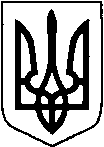 УКРАЇНАТЕТІЇВСЬКА МІСЬКА РАДАТЕТІЇВСЬКОГО РАЙОНУ КИЇВСЬКОЇ ОБЛАСТІТРИДЦЯТЬ П’ЯТА СЕСІЯ СЬОМОГО СКЛИКАННЯ              ПРОЕКТ   РІШЕННЯПро внесення змін до штатного розпису централізованої бухгалтерії управління освіти  та закладів освіти виконавчого комітету Тетіївської міської ради      Розглянувши лист управління освіти виконавчого комітету Тетіївської міської ради від 23.09.2020р. за № 326, відповідно до Законів України «Про освіту», «Про повну загальну середню освіту», керуючись Законом України  «Про місцеве самоврядування в Україні», Тетіївська міська рада                                        В И РІ Ш И Л А:1. Внести зміни до штатного розпису:1.1.  Централізованої бухгалтерії управління освіти виконавчого комітету           Тетіївської міської ради ввівши 1 ставку бухгалтера .1.2. Тетіївського ліцею № 2  ввівши 1 ставку сестри медичної з дітичного        харчування та 1 ставку комірника;1.3. КЗ «Стадницьке НВО ЗОШ І-ІІ ступенів- дитячий садок Тетіївської         міської ради ввівши 1 ставку працівника по поточному ремонту;1.4. КЗ «Черепинське НВО ЗОШ І-ІІ ступенів- дитячий садок Тетіївської        міської ради ввівши 1 ставку працівника по поточному ремонту.2. Централізованій бухгалтерії управління освіти виконавчого комітету Тетіївської міської ради привести у відповідність штатний розпис вищезазначених закладів освіти Тетіївської міської ради.3. Контроль за виконанням даного рішення покласти на постійну комісію з      питань соціального захисту, охорони здоров’я, культури, молоді і спорту.            Міський голова                                           Р.В.МАЙСТРУК29.09.2020 р.№    -35-VII    Начальник юридичного відділу                                             Н.М. Складена